Литература аа5ыытын уруогун технологическай картатаУруок  хаамыыта2. 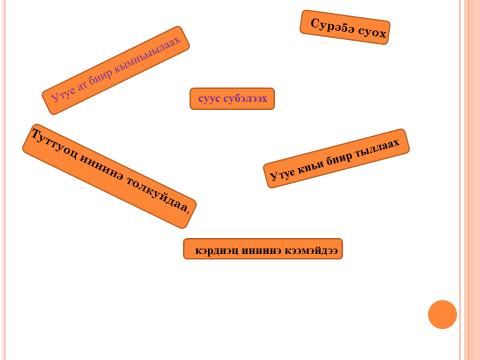 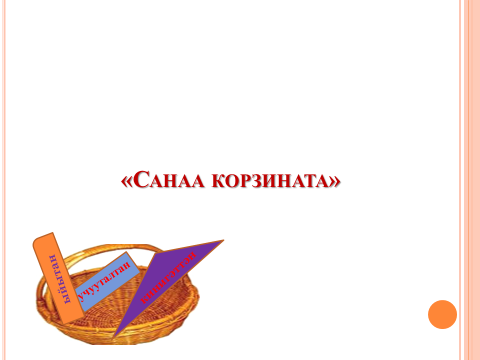 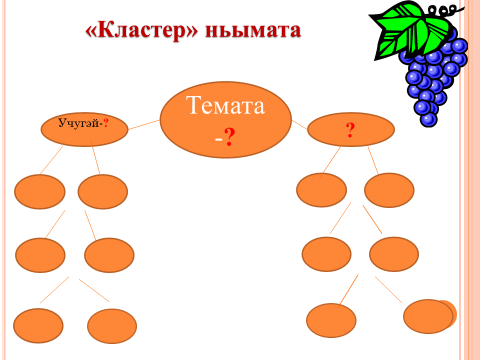 